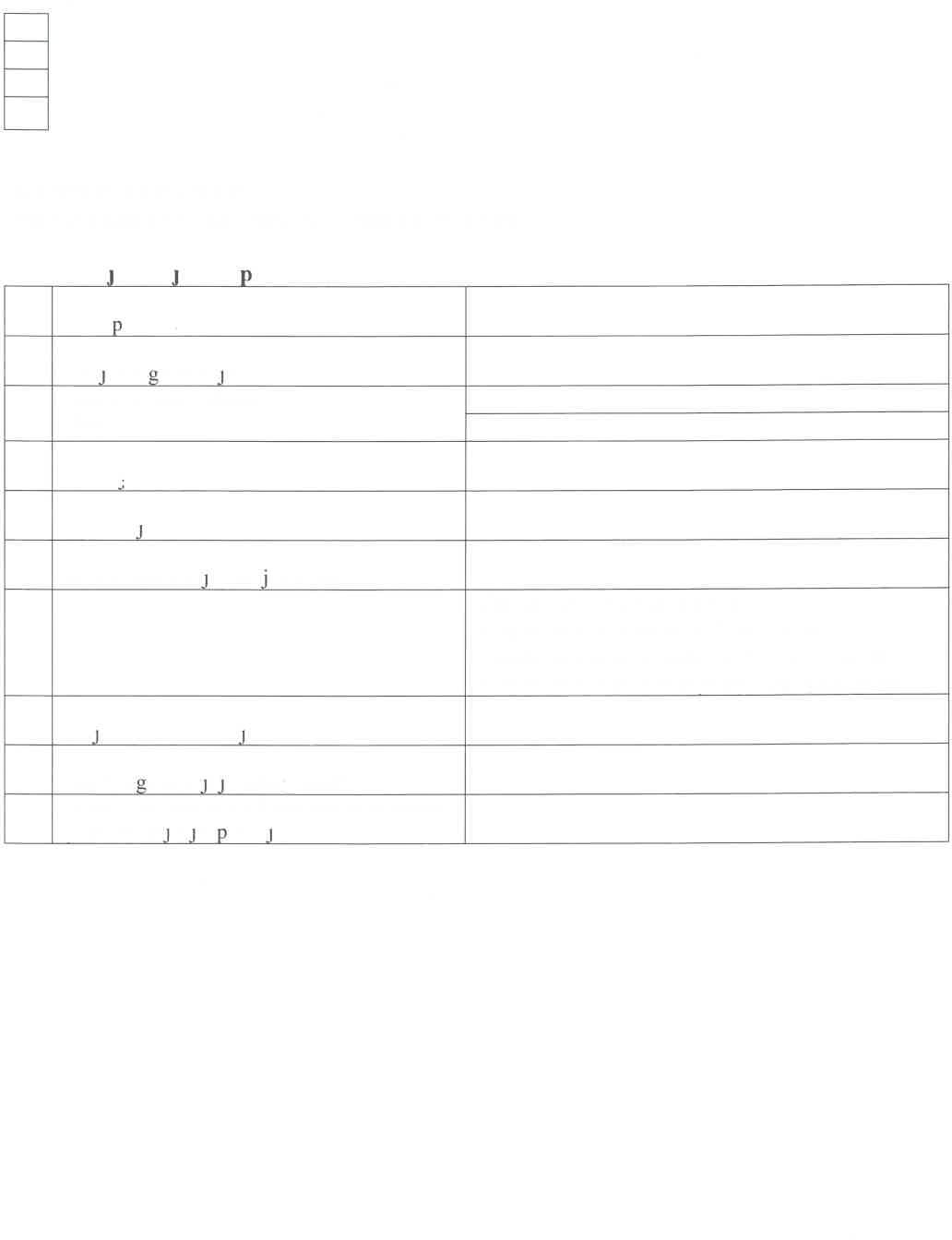 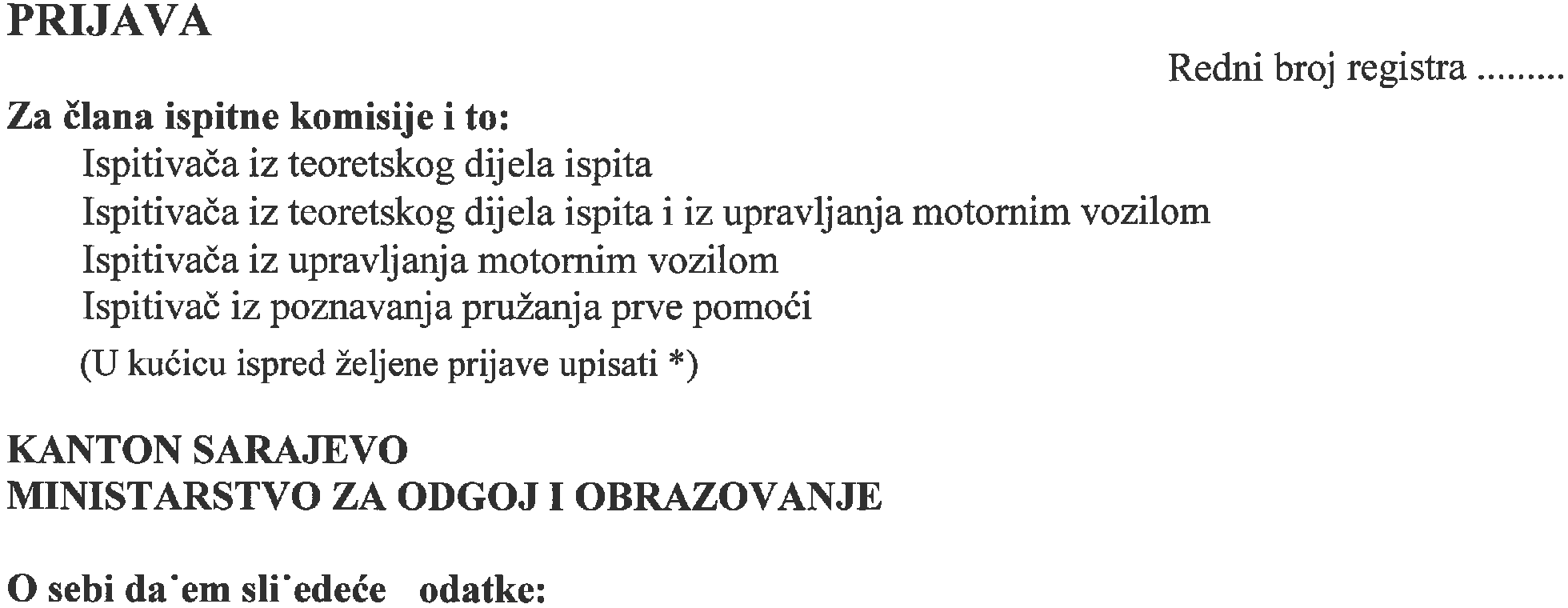 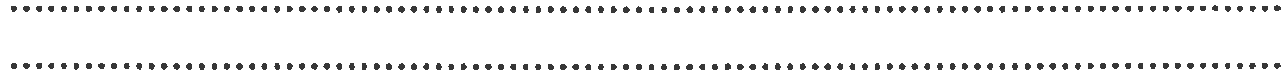 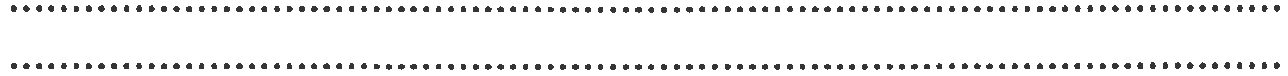 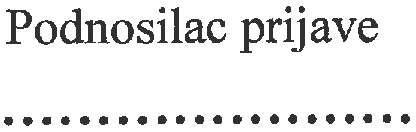 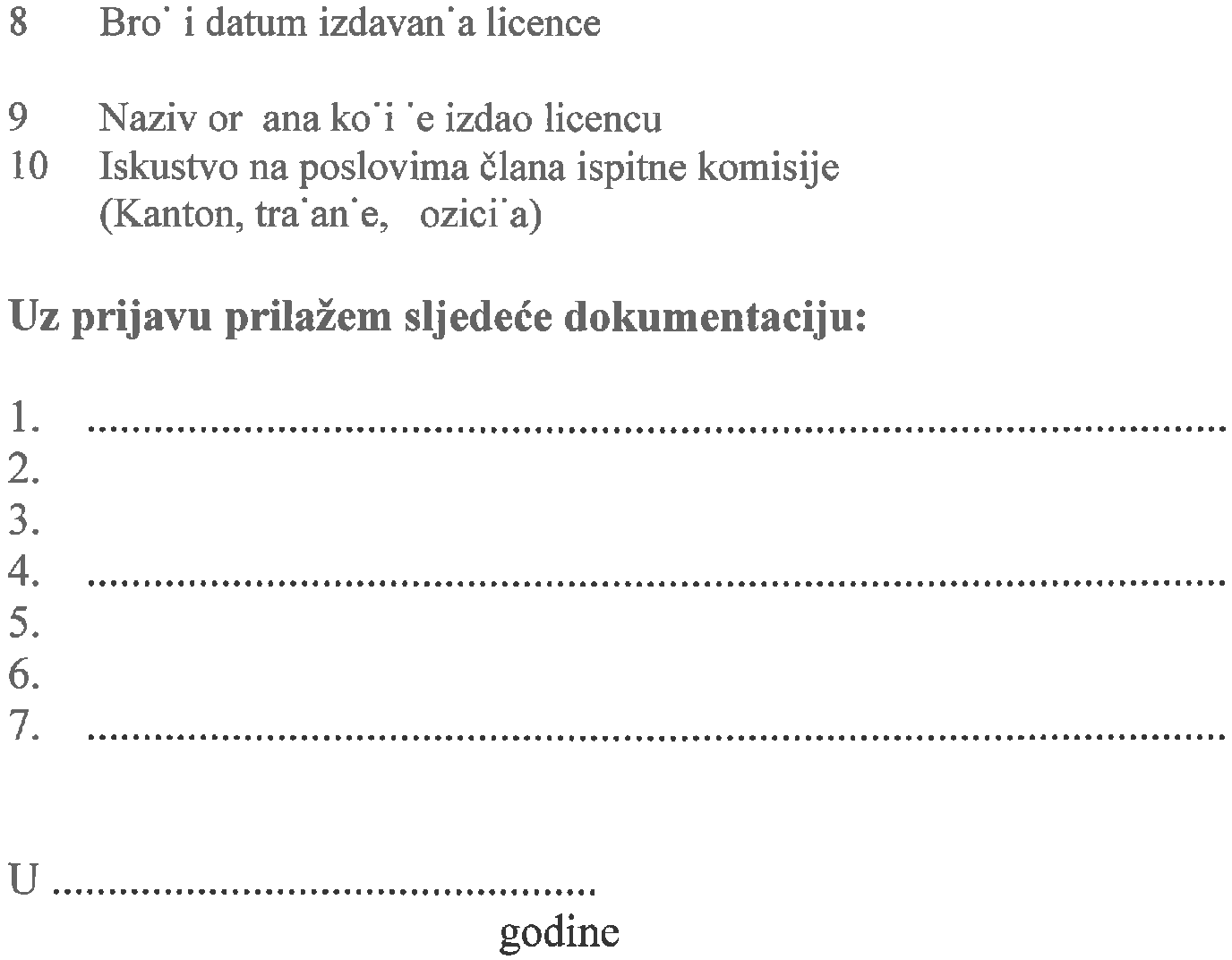 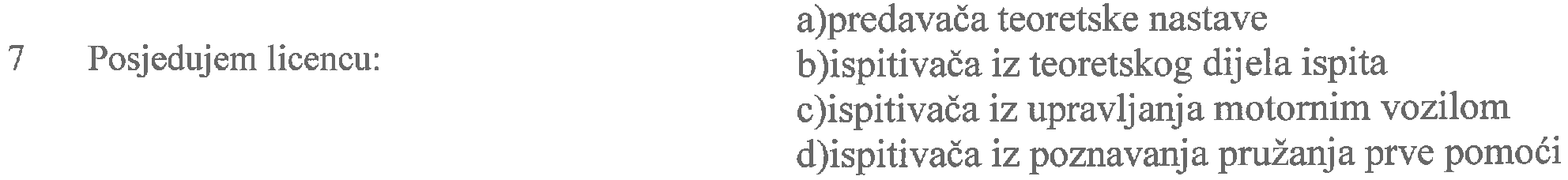 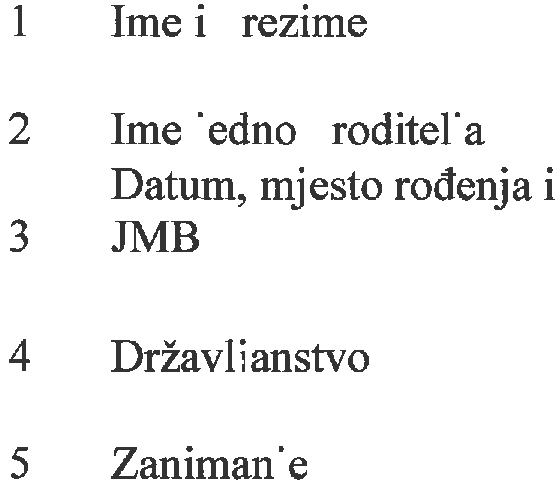 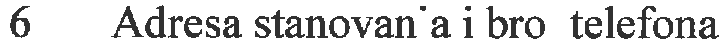 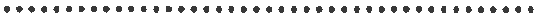 1 / 1